02/06 RM 04121Hardware e SoftwareATIVIDADE – PÁGINA: 281) O que é um HARDWARE? Dê 03 exemplos:E    APARTE    FISICA   DE    UM     COMPUTADORMONITOR   TECLADO   E    MOUSE2) O que é um SOFTWARE? Dê 02 exemplos:EXECUTAR     TAREFAS     WINDOWS      LINUX3) Escreva (S) para SOFTWARE e (H) para HARDWARE: ( S)                          (S )                             (H HH)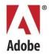 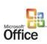 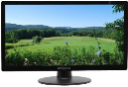 (S )                           ( H)                          ( H)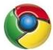 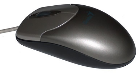 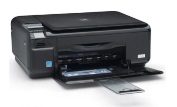 